Utarbeidet av: OUS HF, HN RHF og HSØ RHFPlan ID:	 1034	Versjon: 1.1Revideres innen dato: 19.06.2023ReferanserHelsebiblioteket.no - Nasjonalt handlingsprogram for utreding, behandling og oppfølging av sarkomer. Diagnostikk, behandling og oppfølging av sarkom (Hentet 21.11.2019)Helsedirektoratet: Pakkeforløp - Sarkom (Hentet 03.10.2019)Oncolex: oncolex.no/Sarkom (Hentet 24. 07.2019)Cancer service guideline [CSG9] Published date: March 2006  Improving Outcomes for people with sarcomaPakkeforløb for sarkomer i knogle og bløddele (hentet 21.11.19)Reitan, A og Schjølberg, T.: Kreftsykepleie. Sykepleieutfordringer ved kreft i støtte- og bindevev (sarkomer) 2017Reitan, AM og Schjølberg; T: Kreftsykepleie. Kreft i støtte- og bindevev. 2017Anestesi: Retningslinjer for smertelindring 2009 helsebiblioteket.no/retningslinjerKodali BS, Oberoi JS. Management-of-acute postoperative-pain Tilgjengelig fra: UpToDate (hentet september 2019).Brantberg AL, Allvin R. Smartskattning av akut och postoperativ smarta - Oversikt Värdhåndboken (hentet juli 2019)Elvsaas I-KØ, Graff BA, Harboe I, Norderhaug IN. Kompresjonsstrømper i forebygging av dyp venetrombose - FHI Nasjonalt kunnskapsenter for helsetjenesten; 2008. (hentet 11.3.15)VAR: Kartlegging av smerter (Hentedato 21.02- 2020)VAR: Stell av sårdren (Hentedato 21.02- 2020)VAR: Stell av rene kirurgiske sår (Hentedato 21.02. 2020)VAR: preoperativ dusj/vask (Hentedato 21.02. 2020)VAR: Tilmåling og bruk av antitrombosestrømper (Hentedato 21.02. 2020)Metoderapport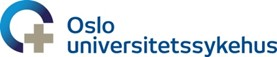 Dokumentasjon av litteratursøk for VBP: Ortopedi - Kreft Til søk for VBP utfører vi søk i de basene som er beskrevet nedenfor, dette etter avtale med Klinisk Dokumentasjon Sykepleie (KDS) - DP Løsning Regional EPJ.  Vi søker i et begrenset antall databaser, de fleste er kilder for oppsummert forskning. I databasene som også inneholder enkeltstudier - PubMed/Medline og SveMed+: vi søker først og fremst etter systematiske oversikter og/eller etter artikler publisert i diverse nordiske sykepleietidsskrifter, se kommentar ved disse basene under. VIPS Funksjonsområder (FO)VIPS Funksjonsområder (FO)VIPS Funksjonsområder (FO)VIPS Funksjonsområder (FO)VIPS Funksjonsområder (FO)VIPS Funksjonsområder (FO)1.Kommunikasjon6.Hud/Vev11.Psykososialt2.Kunnskap/Utvikling7.Aktivitet/ADL12.Åndelig/Kulturelt3.Respirasjon/Sirkulasjon8.Søvn/Hvile13.Sikkerhet4.Ernæring/Matinntak9.Smerte/Sanseinntrykk14.Sammensatt status5.Eliminasjon10.Seksualitet/ReproduksjonFODiagnoserICNPResultatmålICNPIntervensjonerICNP13Risiko for sykehuservervet komplikasjoner10041296Ingen sykehuservervede komplikasjoner10042451Vurdere risiko for sykehuservervet komplikasjoner10033895Forberede pasient til operasjon (15)10051806VAR: Preoperativ dus/vaskVAR: Preoperativ hårfjerningVAR: KlysterVAR: Tilmåling av antitrombosestrømpe hos kirurgisk pasientVAR: Leiring av pasient på operasjonsbord - preoperativ kartlegging av risiko for leiringsskade11Problem med mestring10001120Tilfredsstillende mestring10022378Vurdere mestring10002723Klar for utskrivelse10035666Fremme tilfredsstillende mestring (6,7)10035936Henvise til lærings- og mestringstjenester10046939Sørge for emosjonell støtte10027051Støtte positivt kroppsbilde10044531Sørge for sosial støtte10027046Støtte sorgprosess10026489Henvise til terapi i støttegruppe10024558Tilrettelegge for evne til å kommunisere følelser10026616Vurdere informasjonsbearbeiding10050117Vurdere beredthet til utskrivelse10035678Utskrivningsplanlegging (1)10006016Fastsette tidspunkt for oppfølgingstime (1)10038741Henvise til kommunale tjenester100383853Svekket sirkulasjon10047136Tilfredsstillende sirkulasjon10028380Vurdere sirkulasjon10050193Overvåke vitale tegn10032113Opprettholde intravenøstilgang10036577Håndtering av sentralt venekateter10031724VAR: Skylling av sentralt venekateter (SVK)VAR: Stell av innstikksted ved sentralt venekateter (SVK)VAR: Fjerning av ikke- tunnelert sentralt venekateter (SVK)VAR: Skylling av perifert innlagt sentralt venekateter (PICC-line)VAR: Fjerning av perifert innlagt sentralt venekateter (PICC-line)VAR: Stell av innstikkstedet ved perifert innlagt sentralt venekateter (PICC-line)VAR: Skylling av veneport (VAP) som ikke er i brukVAR: Innleggelse av VAP-nålVAR: Fjerning av VAP-nål3Risiko for emboli10051932Tilfredsstillende funksjon i perifere blodkar10028139Forebygge emboli10051834Håndtere kompresjonsutstyr (5,10,16)10036605VAR: Kompresjonsbehandling- manuell påtaking av kompresjonsstrømpeFremme fysisk mobilitet10037379Leire pasient100147614Risiko for underskudd av væskevolum10042049Væskebalanse innenfor normalområdet10033721Overvåke væskebalanse10040852Måle væskeinntak10039245Måle væskeproduksjon10039250Vurdere etterlevelse av væskeregime10044499Administrere væskebehandling10039330Evaluere respons på væskebehandling100071764Problematisk ernæringsstatus10025746Bedret ernæringsstatus10035569Vurdere ernæringsstatus10030660VAR: Kartlegging av ernæringsstatusHåndtere ernæringsstatus10036013Se NVP: Ernæringssvikt - underernæring4Kvalme10000859Ingen kvalme10028984Håndtere kvalme10043673Se NVP: Kvalme9Smerter10023130Smertekontroll10025831Smertebehandling (5,7-10,12)10011660Se NVP: Smerte - akutteSe NVP: Smerte – kronisk, kreft6Kirurgisk sår10023148Tilfredsstillende sårtilheling10035096Vurdere sår (1,3-7)10030799Evaluere sårtilheling10007218Stell av kirurgisk sår (6,10,14)10032863VAR: Stell av rene kirurgiske sårVAR: Stell av infiserte kirurgiske sårEvaluere tuber og dren (10)10034076VAR: Stell av sårdrenFortsette med sårdren10036596Seponere sårdren10036679VAR: Fjerning av sårdrenSkifte sårbandasje10045131Vurdere hud10041126Bruk av kompresjonsbandasje10030472VAR: Kompresjonsbehandling med kortelastisk kompresjonsbandasjeVurdere infeksjonstegn og –symptomer10044182Leire pasient100147615Problem med vannlating10021790Tilfredsstillende vannlating10047245Blærekateterisering10030884VAR: Innsetting av permanent kateter (KAD) på mannVAR: Innsetting av permanent kateter (KAD) på kvinneHåndtere urinkateter10031977VAR: Stell og observasjoner ved inneliggende permanent kateter (KAD)Seponere urinkateter10036680VAR: Fjerning av permanent kateter (KAD) på mannVAR: Fjerning av permanent kateter (KAD) på kvinneVurdere urinretensjon med ultralyd100306565Problem med mage-tarmfunksjon10022931Normal avføring10047250Vurdere avføring10050172VAR: Kartlegging av risiko for obstipasjonForebygge obstipasjon10046454VAR: Forebygging og behandling av obstipasjonGi klyster10043618Vurdere diaré10043656Håndtere diaré10043641Se NVP: DiaréHåndtere stomistell10031954Evaluere gastrointestinal status100340076Risiko for trykksår10027337Ingen trykksår10029065Forebygge trykksår10040224Se NVP: Trykksår7Nedsatt mobilitet10001219I stand til å mobilisere seg10028461Vurdere mobilitetsevne10030527Fremme fysisk mobilitet10037379Avansere mobilitet10036452Bruk forflytningsteknikk10041135Undervise om forflytningsteknikk10041489Undervise om fatigue10050996Se NVP: FatigueAssistere ved mobilisering100365087Manglende evne til å ivareta personlig hygiene10000987I stand til å utføre personlig hygiene10028708Tilrettelegge for personlig hygiene10051173Assistere ved stell10050275Tilrettelegge for aktiviteter i dagliglivet (ADL)10051125AVGRENSNING OG FORMÅLAVGRENSNING OG FORMÅL1Overordnede mål for VP: Sikre kontinuitet og optimal sykepleie til pasienter med kreft som gjennomgår operasjon i bløtvev og skjelett. Vi behandler i tillegg pasienter med benigne tilstander i muskel/bløtvev og skjelett, de kommer også inn i Veiledende Behandlingsplan.Hvilke intervensjoner er viktige for å sikre optimal sykepleie til pasienter som gjennomgår kirurgisk behandling i bløtvev - og skjelett?2Hvem gjelder VP for (populasjon, pasient): VBP-en gjelder for: Alle pasienter, kvinner, menn, barn og ungdom som blir operert for svulster i bløtvev og skjelett.3Navn, tittel og arbeidssted på medlemmer av arbeidsgruppen som har utarbeidet VP-en: Overført ICNP 2020:Rita Hofsøy, spesialsykepleier, Med Klinikk, Unn HarstadLisa Johansen, spesialsykepleier, AKUM, Unn TromsøOverført til nasjonalt format og gjennomgått i HSØ: Annika Brandal, sykepleier SSHF, innleie HSØ.Sidsel R. Børmark, HSØRevisjon 2020:Toril Bersås, undervisningssykepleier/kreftsykepleier, sengepost A5, KIT, OUS. tobers@ous-hf.noEvy Camilla Nilsen, fagsykepleier/kreftsykepleier, sengepost A5, KIT OUS. EVYNI@ous-hf.noFølgende utarbeidet VBP i 2015: Mette Hurlen, daværende undervisningssykepleier sengepost A5, mhu@ous-hf.noEva Mari Alvestad Harboe, daværende fagutviklingssykepleier sengepost A5, emh@ous-hf.no Toril Bersås kreftsykepleier sengepost A5, KKT klinikken OUS toril.bersås@ous-hf.noINVOLVERING AV INTERESSENTERINVOLVERING AV INTERESSENTER4Synspunkter og preferanser fra målgruppen som VP-en gjelder for:   I utarbeidelsen av VBP var planen å lage VBP tilpasset seks ulike kategorier innen sarkombehandling, men vi erfarte at det meste var sammenfallende og at vi ikke hadde behov for mer enn en VBP. Vi har erfart at dette har fungert tilfredsstillende, og dette videreføres.  Vi har hatt flere gjennomganger og kommet til dette resultatet som representerer pasientgruppen bredt. Denne VBP er omfattende, men på den måten vil den være aktuell for alle pasienter, fra små inngrep til store omfattende ortopediske inngrep som innbefatter rekonstruksjoner med proteser, involvering av tarm og urinveier m.m.Leder av "Sarkomer" (pasientorganisasjon for pasienter, tidligere pasienter og pårørende rammet av sarkom) og to tidligere pasienter har gått gjennom VBP og kommet med tilbakemeldinger og innspill. (Oppgir ikke navnene deres av hensyn til taushetsplikten)METODISK NØYAKTIGHETMETODISK NØYAKTIGHET5Systematiske metoder ble benyttet for å søke etter kunnskapsgrunnlaget: Revidering av prosjekt VP Helse Nord: ICNP er benyttet som kodeverk. Det er tatt utgangspunkt i eksisterende plan i NANDA og NIC. På grunn av forskjeller i kodeverkene og tilpasninger i journalsystemet er begreper fra NANDA og NIC slått sammen eller delt opp. Der utsagn i ICNP mangler er det meldt inn til Norsk senter for ICNP.6Kriterier for utvelgelse av kunnskapsgrunnlaget er: Tiltak og forordninger i VBP er i hovedsak valgt ut fra Nasjonalt handlingsprogram for utreding, behandling og oppfølging av sarkomer, som også innbefatter sykepleie til pasienter med sarkom. I tillegg har vi brukt Oncolex som kunnskapskilde. Dokumentet ble sendt til høring hos sykepleiere som har lang og bred erfaring, og sykepleiere som har relativt kort erfaring med denne pasientgruppen.Flere av linkene i litteraturlisten går ikke direkte til oppgitt artikkel, men via hovedsider innen aktuelt tema, dette er ikke ideelt, men eneste måte å få frem artiklene på.2020: Anbefalinger og tiltak er utarbeidet i gruppe, og vi har sendt resultatet til andre som arbeider innenfor samme pasientkategori.  Vi har lest artiklene og faglitteraturen som deretter ble evaluert og diskutert av forfatterne av den veiledende behandlingsplanen. VBP har vært til høring hos relevante fagpersoner. Ole Jacob Norum, ortopedisk kirurg/avdelingsleder for onkologisk kreftkirurgi og Synnøve Granlien, onkologisk sykepleier KIT. Den veiledende behandlingsplanen har blitt revidert og utarbeidet etter e-håndbokens retningslinjer.7Det fremgår tydelig hvordan anbefalingene henger sammen med kunnskapsgrunnlaget: Vi har brukt Vancouver referansestil med tallreferanser i den veiledende behandlingsplanen. Det aktuelle kunnskapsgrunnlaget finnes i referanselisten.8Styrker og svakheter ved kunnskapsgrunnlaget:En styrke ved kunnskapsgrunnlaget er at vi har benyttet, og fått tilbakemeldinger fra tidligere pasienter som har vært gjennom omfattende sarkombehandling, og brukt disse som en del av grunnlaget for våre tiltak. En svakhet ved kunnskapsgrunnlaget er at det en relativ kort litteraturliste, og lite forskning som underbygger behandlingsplanen.9VP er blitt vurdert internt/eksternt av relevante fagressurser (tittel, navn, arbeidssted):  2021, vurdert av arbeidsgruppe somatikk i helseplattformen: Hvorfor heter planen Ortopedi - kreft? Ortopedi - kreft er en god plan - og erstatter det som er tenkt ifbm med pre-postop. (Ingenting som direkte er knyttet til ortopedisk kreft). Ønske om navnendring på plan for å sikre at den blir tatt i bruk på andre pasienter en ortopediske kreftpasienter.Ønske om en intervensjon knyttet til "problem med mage-tarmfunksjon": Vurdere tarmfunksjon? Eks er luftavgang vesentlig når man observerer postoperativt. Dette er lagt til.Ønske om ny term: Risiko for kvalme. Om dette blir en term i fremtiden kan den vurderes inn ved neste oppdatering av planen. Vurdert internt i OUS.Samtlige punkter er gjennomgått og funnet relevante og forståelige av Nora Høgstrøm, nyansatt sykepleier og Annikken Voll Sleipner, erfaren kreftsykepleier/gruppeleder – begge på kirurgisk sengepost A5 Radiumhospitalet.Har etter vurdering valgt å beholde hovedoverskriften "Epiduralanalgesi" ved akutt og postoperativ smertebehandling fordi den ligger under tiltak om administrering av legemidler intraspinalt. Stell, vedlikehold og observasjon av epiduralkateter følger som en naturlig del av dette.ANSVARANSVAR10Tidsplan og ansvarlige personer for oppdatering av VP-en er: VBP skal gjelde for 3 år og kan redigeres ved behov for endringer ved f.eks innhenting av ny kunnskap eller nye nasjonale retningslinjer. Ansvarlig for oppdatering av VBP er Toril Bersås, undervisningssykepleier/kreftsykepleier, sengepost A5, RAD, KIT OUS. tobers@ous-hf.noEvy Camilla Nilsen, fagsykepleier/kreftsykepleier, sengepost A5, RAD, KIT OUS.  EVYNI@ous-hf.noProblemstilling  Hvilke tiltak må iverksettes for å gi optimal sykepleie til pasienter som gjennomgår kreftortopedisk kirurgi?  Pasienter som har sarkom i bløt- eller beinvev eller som har metastaser fra andre krefttyper til bein- og/eller bløtvev.  Bibliotekar som utførte/veiledet søket: Marie  Kontaktperson/avd. Toril Bersås Tobers@ous-hf.no og Evy Camilla Nilsen EVYNI@ous-hf.no Dato for søk:  12.02.2015 Oppdatert 11.12.2018 Navn VBP Kreftortopedi - protesekirurgi, amputasjon, bløtvevskirurgi, åpen biopsi, og utskrapning i knokkel. Database/ressurs: Fagprosedyrer som er lokalt utviklet og godkjent i de enkelte helseforetak (på nettsiden til Helsebiblioteket) Søkehistorie og treff: Er det noen relevante i disse to lenkene? Kreft, og Kirurgi Database/ressurs: VAR HEALTHCARE (tidligere PPS - Praktiske prosedyrer i sykepleietjenesten) Søkehistorie: Dere ser selv i E-håndboka -> Kunnskapskilder > VAR Treff: Database/ressurs: Nasjonale retningslinjer fra Helsedirektoratet Søkehistorie:  Fulgt disse stiene: Kreft > Nasjonale handlingsprogrammer for kreft > Sarkomer Kreft > Nasjonale handlingsprogrammer for kreft > Kreft hos barn Kreft > Pakkeforløp for kreft > Pakkeforløp og pasientinformasjon > Pakkeforløp for sarkom + søkt separat: sarkom, beinsarkom, bløtvevssarkom Treff: Helsedirektoratet - 2018 Nasjonalt handlingsprogram med retningslinjer for diagnostikk, behandling og oppfølging av sarkom  https://www.helsebiblioteket.no/retningslinjer/sarkomer/forord Helsedirektoratet - 2017 Nasjonalt handlingsprogram med retningslinjer for diagnostikk, behandling og oppfølging av kreft hos barn  https://helsedirektoratet.no/retningslinjer/nasjonalt-handlingsprogram-medretningslinjer-for-diagnostikk-behandling-og-oppfolging-av-kreft-hos-barn Helsedirektoratet - 2016 Pakkeforløp for sarkom https://helsedirektoratet.no/retningslinjer/pakkeforlop-for-sarkom Helsedirektoratet - 2015 Utredning ved mistanke om sarkom - Pasientinformasjon  https://helsedirektoratet.no/publikasjoner/utredning-ved-mistanke-om-sarkompasientinformasjon Helsedirektoratet - 2016 Sarkom Kapittel i: Pakkeforløp for kreft - Diagnoseveiledere  https://helsedirektoratet.no/retningslinjer/pakkeforlop-for-kreftdiagnoseveiledere/seksjon?Tittel=diagnoseveiledere-1164#sarkom Helsedirektoratet - 2015 Kreftkirurgi i Norge  https://helsedirektoratet.no/Lists/Publikasjoner/Attachments/1439/Kreftkirurgii-Norge-IS-2284.pdf Database/ressurs: Folkehelseinstituttet - rapporter og trykksaker (fra 2016 ble Nasjonalt kunnskapssenter for helsetjenesten innlemmet som en divisjon i Folkehelseinstituttet) Søkehistorie: Fulgt denne stien: Innhold A til Å > Kreft > Rapporter og artikler + Søkt separat: sarkom, beinsarkom, bløtvevssarkom Treff: 0  Database/ressurs: Helsebibliotekets retningslinjebase Søkehistorie: Sett gjennom emnegruppa Kreft Treff: Ben- og bløtvevssvulster Oncolex - 2014 http://oncolex.no/Sarkom Kreft hos barn Oncolex - 2016 http://oncolex.no/Home/Barn.aspx Se Nasjonal retningslinje fra Helsedirektoratet i denne basen over. Database/ressurs: Norsk helseinformatikk, utgiver av legehåndboka Søkehistorie: Sarkom Treff: Sarkomer i beinvev og bløtvev  Sist revidert: 21.09.2018 https://nhi.no/sykdommer/muskelskjelett/andre-sykdommer/sarkomer/ Database/ressurs: NICE Guidance (UK) Søkehistorie og treff: Conditions and diseases > Cancer > Sarcoma Fra lenken over, finner dere bl.a disse: NICE Pathways  Sarcoma overview - NICE Pathways https://pathways.nice.org.uk/pathways/sarcoma NICE guidelines  Improving outcomes for people with sarcoma Cancer service guideline [CSG9] Published date: March 2006  https://www.nice.org.uk/guidance/csg9 Quality standards  Sarcoma Quality standard [QS78] Published date: January 2015  https://www.nice.org.uk/guidance/qs78 Database/ressurs: Socialstyrelsen (Sve) - Nationella riktlinjer  Søkehistorie: Sett gjennom liste Treff: 0 Database/ressurs: Sundhedsstyrelsen - Kvalitet og retningslinjer (DK) Søkehistorie: Sett gjennom liste  Treff:  Sundhedsstyrelsen - 2016 Pakkeforløb for sarkomer i knogle og bløddele https://www.sst.dk/da/udgivelser/2016/pakkeforloeb-for-sarkomer-i-knogle-ogbloeddele Database/ressurs: Center for kliniske retningslinjer (DK) Søkehistorie: Sett gjennom Godkente retningslinjer Treff: 0 Database/ressurs: Nursing Reference Center  Søkehistorie og treff:Søkt i tittelfeltet: sarcom* OR osteosarcom*  bone AND (cancer OR neoplas* OR metasta*) soft AND tissue AND (cancer OR neoplas* OR metasta*) 1 OR 2 OR 3 Avgrenset til publikasjonstypene: Quick Lessons, Evidence Based Care Sheets, Skills og Patient Handouts  For å få fulltekstlenkene til å virke: det kan være nødvendig å kopiere og lime inn lenkene inn i nettleserens adressefelt (URL-feltet), istedet for bare å klikke på dem.  Quick Lessons: Bone Metastases: Orthopedic Management and Rehabilitation By: Schub T, Cabrera G, Pravikoff D, CINAHL Nursing Guide, May 4, 2018 http://search.ebscohost.com/login.aspx?direct=true&db=nup&AN=T703025&site= nup-live&scope=site Osteosarcoma By: Heering H, Karakashian AL, Pravikoff D, CINAHL Nursing Guide, June 30, 2017 http://search.ebscohost.com/login.aspx?direct=true&db=nup&AN=T702312&site= nup-live&scope=site Ewing Sarcoma By: Smith N, Holle MN, Pravikoff D, CINAHL Nursing Guide, March 2, 2018 http://search.ebscohost.com/login.aspx?direct=true&db=nup&AN=T702313&site= nup-live&scope=site Bone Cancer: an Overview By: Schub T, Holle MN, Pravikoff D, CINAHL Nursing Guide, January 5, 2018 http://search.ebscohost.com/login.aspx?direct=true&db=nup&AN=T703031&site= nup-live&scope=site Bone Metastases: an Overview By: Schub T, Spears TL, Pravikoff D, CINAHL Nursing Guide, July 13, 2018 http://search.ebscohost.com/login.aspx?direct=true&db=nup&AN=T703000&site= nup-live&scope=site Bone Metastases: Pain and Quality of Life By: March P, Karakashian AL, Pravikoff D, CINAHL Nursing Guide, June 22, 2018 http://search.ebscohost.com/login.aspx?direct=true&db=nup&AN=T703027&site= nup-live&scope=site Bone Metastases: Complications -- an Overview By: March P, Balderrama D, Pravikoff D, CINAHL Nursing Guide, May 18, 2018 http://search.ebscohost.com/login.aspx?direct=true&db=nup&AN=T703029&site= nup-live&scope=site Bone Cancer, Metastatic: Palliative Care By: March P, Schub T, Pravikoff D, CINAHL Nursing Guide, May 18, 2018 http://search.ebscohost.com/login.aspx?direct=true&db=nup&AN=T705019&site= nup-live&scope=site Bone Cancer: Limb Salvage By: Heering H, Balderrama D, Pravikoff D, CINAHL Nursing Guide, June 15, 2018 http://search.ebscohost.com/login.aspx?direct=true&db=nup&AN=T703037&site= nup-live&scope=site Bone Cancer in Children: an Overview By: Schub E, Holle MN, Pravikoff D, CINAHL Nursing Guide, January 5, 2018 http://search.ebscohost.com/login.aspx?direct=true&db=nup&AN=T703038&site= nup-live&scope=site Breast Cancer: Bone Metastases By: Engelke Z, Smith N, Pravikoff D, CINAHL Nursing Guide, June 8, 2018 http://search.ebscohost.com/login.aspx?direct=true&db=nup&AN=T703022&site= nup-live&scope=site Prostate Cancer: Bone Metastases By: Schub E, Holle MN, Pravikoff D, CINAHL Nursing Guide, January 19, 2018 http://search.ebscohost.com/login.aspx?direct=true&db=nup&AN=T703023&site= nup-live&scope=site Bone Metastases: Bisphosphonate Therapy By: Uribe LM, March P, Pravikoff D, CINAHL Nursing Guide, September 7, 2018 http://search.ebscohost.com/login.aspx?direct=true&db=nup&AN=T703024&site= nup-live&scope=site Bone Metastases: Diagnosis and Surveillance By: March P, Pravikoff D, CINAHL Nursing Guide, May 12, 2017 http://search.ebscohost.com/login.aspx?direct=true&db=nup&AN=T703028&site= nup-live&scope=site Retroperitoneal Sarcomas By: Schub T, Pravikoff D, CINAHL Nursing Guide, June 1, 2018 http://search.ebscohost.com/login.aspx?direct=true&db=nup&AN=T703434&site= nup-live&scope=site Kaposi Sarcoma By: Schub T, Heering H, Pravikoff D, CINAHL Nursing Guide, February 23, 2018 http://search.ebscohost.com/login.aspx?direct=true&db=nup&AN=T702660&site= nup-live&scope=site Uterine Neoplasms: Uterine Sarcoma By: Kornusky J, Holle MN, Pravikoff D, CINAHL Nursing Guide, December 22, 2017 http://search.ebscohost.com/login.aspx?direct=true&db=nup&AN=T703040&site= nup-live&scope=site Evidence Based Care Sheets Bone Metastases: Treatment By: Schub T, Holle MN, Pravikoff D, CINAHL Nursing Guide, July 20, 2018 http://search.ebscohost.com/login.aspx?direct=true&db=nup&AN=T703124&site= nup-live&scope=site Patient Handouts: Ewing Sarcoma Health Library: Evidence-Based Information, May 1, 2018 http://search.ebscohost.com/login.aspx?direct=true&db=nup&AN=2009867080&si te=nup-live&scope=site Ewing's Sarcoma -- Child Health Library: Evidence-Based Information, June 1, 2018 http://search.ebscohost.com/login.aspx?direct=true&db=nup&AN=2010729160&si te=nup-live&scope=site Bone Cancer By: McCoy K, Health Library: Evidence-Based Information, September 1, 2018 http://search.ebscohost.com/login.aspx?direct=true&db=nup&AN=2009866699&si te=nup-live&scope=site Soft Tissue Sarcoma By: Badash M, Health Library: Evidence-Based Information, September 1, 2017 http://search.ebscohost.com/login.aspx?direct=true&db=nup&AN=2009866397&si te=nup-live&scope=site Ewing's Sarcoma -- Child Health Library: Evidence-Based Information, June 1, 2018 http://search.ebscohost.com/login.aspx?direct=true&db=nup&AN=2010729160&si te=nup-live&scope=site Discharge Instructions for Bone Cancer By: Neff DM, Abouzied M, Health Library: Evidence-Based Information, December 1, 2016 http://search.ebscohost.com/login.aspx?direct=true&db=nup&AN=2009869529&si te=nup-live&scope=site Discharge Instructions for Soft Tissue Sarcoma-Child Health Library: Evidence-Based Information, August 1, 2017 http://search.ebscohost.com/login.aspx?direct=true&db=nup&AN=2013215828&si te=nup-live&scope=site Osteosarcoma -- Child Health Library: Evidence-Based Information, May 1, 2018 http://search.ebscohost.com/login.aspx?direct=true&db=nup&AN=2010736531&si te=nup-live&scope=site Discharge Instructions for Osteosarcoma-Child Health Library: Evidence-Based Information, August 1, 2017 http://search.ebscohost.com/login.aspx?direct=true&db=nup&AN=2013215819&si te=nup-live&scope=site Kaposi's Sarcoma By: Alan R, Health Library: Evidence-Based Information, March 1, 2018 http://search.ebscohost.com/login.aspx?direct=true&db=nup&AN=2009866530&si te=nup-live&scope=site Database/ressurs: UpToDate Søkehistorie og treff: Sett gjennom 4 samlesider med temaoppslag: Contents > Oncology > Soft tissue and bone tumors Contents > General surgery > Skin- and soft tissue surgery Patient education > Cancer Patient education > Surgery Fra lenkene over finner dere bl.a disse temaoppslagene: Bone sarcomas: Preoperative evaluation, histologic classification, and principles of surgical management http://www.uptodate.com/contents/7739  Osteosarcoma: Epidemiology, pathogenesis, clinical presentation, diagnosis, and histology http://www.uptodate.com/contents/7722 Overview of multimodality treatment for primary soft tissue sarcoma of the extremities and chest wall http://www.uptodate.com/contents/7734 Bone tumors: Diagnosis and biopsy techniques http://www.uptodate.com/contents/7741 Surgical resection of retroperitoneal sarcoma http://www.uptodate.com/contents/116605 Surgical resection of primary soft tissue sarcoma of the extremities http://www.uptodate.com/contents/109748 Surgical treatment and other localized therapy for metastatic soft tissue sarcoma http://www.uptodate.com/contents/7738 Clinical features, evaluation, and treatment of retroperitoneal soft tissue sarcoma http://www.uptodate.com/contents/7736 Mechanisms of bone metastases http://www.uptodate.com/contents/2828 Antineoplastic therapy for miscellaneous benign diseases affecting soft tissue and bone, including tenosynovial giant cell tumor http://www.uptodate.com/contents/7733 Patient Education Patient education: Soft tissue sarcoma (The Basics) https://www.uptodate.com/contents/17046 Patient education: Bone cancer (The Basics) https://www.uptodate.com/contents/83150 Patient education: Chondrosarcoma (The Basics) https://www.uptodate.com/contents/83152 Patient education: Ewing sarcoma (The Basics) https://www.uptodate.com/contents/83151 Database/ressurs: Best Practice Søkehistorie: Sett gjennom:  Specialities > Oncology Treff: Soft tissue sarcoma https://bestpractice.bmj.com/topics/en-gb/271 Osteosarcoma https://bestpractice.bmj.com/topics/en-gb/780 Database/ressurs: The Cochrane Library   (delbasene Cochrane Database of Systematic Reviews og Cochrane Clinical Answers) Søkehistorie og treff: Fulgt stien: Browse by Topic > Cancer > Soft Tissue Sarcoma + Søkt i Record title: sarcom* OR osteosarcom* OR (bone AND (cancer OR neoplas* OR metasta*)) 2015- Ingen treff når det utelates reviews om farmakologi. Database/ressurs: PubMed Søkehistorie og treff: Søkestrategien avgrenset til siste 4 år. (((("Neoplasms, Connective and Soft Tissue/surgery"[Majr] OR "Bone Neoplasms/surgery"[Majr] OR "Soft Tissue Neoplasms/surgery"[Majr]) AND (nursing OR "Patient Education as Topic"[mesh] OR "Psychiatry and Psychology Category"[Mesh] OR psychology[sh] OR constipation[majr] OR nutrition*[ti] OR infect*[ti] OR "bed sore"[ti] OR bedsore[ti] OR body image[majr] OR "Embolism and Thrombosis/prevention and control"[Majr])))) OR ((bone[ti] AND (cancer[ti] OR tumor*[ti] OR tumour*[ti] OR osteosarcom*[ti] OR sarcom*[ti]) AND (nursing OR nurse* OR psychosocial OR psychology OR psychological)) NOT medline[sb]) AND ("last 4 years"[PDat] AND ( Danish[lang] OR English[lang] OR Norwegian[lang] OR Swedish[lang])) Søkestrategien resulterte i et større treffantall, her er noen eksempler: 15 artikler Hvis dere vil se alle, kan søkestrategien limes inn i søkeboksen til PubMed. Søket i 2015: ble nevnt disse eksemplene: 63 artikler  I søket over har vi krevd at artiklene må handle om kreftortopedi. Artikler om f.eks tilvenning til proteser etter amputasjon uten at de er registrert med «bone neoplasms» m.fl. vil derfor ikke bli gjenvunnet.  Her er 15 artikler plukket ut fra et større treffantall gjenfunnet med omtrent denne søkestrategien: ("Amputation/nursing"[Majr:NoExp] OR "Amputation/psychology"[Majr:NoExp] OR "Artificial Limbs/nursing"[Mesh] OR "Artificial Limbs/psychology"[Mesh] OR "Joint Prosthesis/nursing"[Majr] OR "Joint Prosthesis/psychology"[Majr] OR "Amputees/psychology"[Mesh]) Søket i 2015: ble nevnt disse eksemplene: 14 artikler Database/ressurs: SveMed+ Søkehistorie: Avgrenset til 2015- Treff: 1.exp:"Neoplasms, Connective and Soft Tissue/surgery"       2.exp:"Bone Neoplasms/surgery"        3.exp:"Soft Tissue Neoplasms/surgery"       4. 1 OR 2 OR 2 Avgrenset til tidsskrifter: Sykepleien forskning Nordisk sygeplejeforskning Klinisk Sygepleje + andre sykepleietidsskrifter Ingen treff  PICO-skjema nr: 2 til VBP: KREFTORTOPEDI amputasjon, bløtvevskirurgi stor, bløtvevskirurgi liten, åpen biopsi, protesekirurgi og utskrapning i knokkel.Kontaktinfo: Undervisningssykepleier Toril Bersås Tobers@ous-hf.no og fagsykepleier Evy Camilla Nilsen EVYNI@ous-hf.no PICO-skjema nr: 2 til VBP: KREFTORTOPEDI amputasjon, bløtvevskirurgi stor, bløtvevskirurgi liten, åpen biopsi, protesekirurgi og utskrapning i knokkel.Kontaktinfo: Undervisningssykepleier Toril Bersås Tobers@ous-hf.no og fagsykepleier Evy Camilla Nilsen EVYNI@ous-hf.no PICO-skjema nr: 2 til VBP: KREFTORTOPEDI amputasjon, bløtvevskirurgi stor, bløtvevskirurgi liten, åpen biopsi, protesekirurgi og utskrapning i knokkel.Kontaktinfo: Undervisningssykepleier Toril Bersås Tobers@ous-hf.no og fagsykepleier Evy Camilla Nilsen EVYNI@ous-hf.no PICO-skjema nr: 2 til VBP: KREFTORTOPEDI amputasjon, bløtvevskirurgi stor, bløtvevskirurgi liten, åpen biopsi, protesekirurgi og utskrapning i knokkel.Kontaktinfo: Undervisningssykepleier Toril Bersås Tobers@ous-hf.no og fagsykepleier Evy Camilla Nilsen EVYNI@ous-hf.no PICO-skjema nr: 2 til VBP: KREFTORTOPEDI amputasjon, bløtvevskirurgi stor, bløtvevskirurgi liten, åpen biopsi, protesekirurgi og utskrapning i knokkel.Kontaktinfo: Undervisningssykepleier Toril Bersås Tobers@ous-hf.no og fagsykepleier Evy Camilla Nilsen EVYNI@ous-hf.no PICO-skjema nr: 2 til VBP: KREFTORTOPEDI amputasjon, bløtvevskirurgi stor, bløtvevskirurgi liten, åpen biopsi, protesekirurgi og utskrapning i knokkel.Kontaktinfo: Undervisningssykepleier Toril Bersås Tobers@ous-hf.no og fagsykepleier Evy Camilla Nilsen EVYNI@ous-hf.no PICO-skjema nr: 2 til VBP: KREFTORTOPEDI amputasjon, bløtvevskirurgi stor, bløtvevskirurgi liten, åpen biopsi, protesekirurgi og utskrapning i knokkel.Kontaktinfo: Undervisningssykepleier Toril Bersås Tobers@ous-hf.no og fagsykepleier Evy Camilla Nilsen EVYNI@ous-hf.no PICO-skjema nr: 2 til VBP: KREFTORTOPEDI amputasjon, bløtvevskirurgi stor, bløtvevskirurgi liten, åpen biopsi, protesekirurgi og utskrapning i knokkel.Kontaktinfo: Undervisningssykepleier Toril Bersås Tobers@ous-hf.no og fagsykepleier Evy Camilla Nilsen EVYNI@ous-hf.no Problemstilling formuleres som et presist spørsmål. Spørsmålet skal bestå av følgende deler: VBP som skal omhandle: KREFTORTOPEDI amputasjon, bløtvevskirurgi stor, bløtvevskirurgi liten, åpen biopsi, protesekirurgi og utskrapning i knokkelProblemstilling formuleres som et presist spørsmål. Spørsmålet skal bestå av følgende deler: VBP som skal omhandle: KREFTORTOPEDI amputasjon, bløtvevskirurgi stor, bløtvevskirurgi liten, åpen biopsi, protesekirurgi og utskrapning i knokkelProblemstilling formuleres som et presist spørsmål. Spørsmålet skal bestå av følgende deler: VBP som skal omhandle: KREFTORTOPEDI amputasjon, bløtvevskirurgi stor, bløtvevskirurgi liten, åpen biopsi, protesekirurgi og utskrapning i knokkelProblemstilling formuleres som et presist spørsmål. Spørsmålet skal bestå av følgende deler: VBP som skal omhandle: KREFTORTOPEDI amputasjon, bløtvevskirurgi stor, bløtvevskirurgi liten, åpen biopsi, protesekirurgi og utskrapning i knokkelProblemstilling formuleres som et presist spørsmål. Spørsmålet skal bestå av følgende deler: VBP som skal omhandle: KREFTORTOPEDI amputasjon, bløtvevskirurgi stor, bløtvevskirurgi liten, åpen biopsi, protesekirurgi og utskrapning i knokkelProblemstilling formuleres som et presist spørsmål. Spørsmålet skal bestå av følgende deler: VBP som skal omhandle: KREFTORTOPEDI amputasjon, bløtvevskirurgi stor, bløtvevskirurgi liten, åpen biopsi, protesekirurgi og utskrapning i knokkelProblemstilling formuleres som et presist spørsmål. Spørsmålet skal bestå av følgende deler: VBP som skal omhandle: KREFTORTOPEDI amputasjon, bløtvevskirurgi stor, bløtvevskirurgi liten, åpen biopsi, protesekirurgi og utskrapning i knokkelProblemstilling formuleres som et presist spørsmål. Spørsmålet skal bestå av følgende deler: VBP som skal omhandle: KREFTORTOPEDI amputasjon, bløtvevskirurgi stor, bløtvevskirurgi liten, åpen biopsi, protesekirurgi og utskrapning i knokkelPatient/problem Hvilke pasienter/tilstand/sykdom dreier det seg om?Patient/problem Hvilke pasienter/tilstand/sykdom dreier det seg om?Intervention Hvilken intervensjon/eksposisjon dreier det seg om?Intervention Hvilken intervensjon/eksposisjon dreier det seg om?Intervention Hvilken intervensjon/eksposisjon dreier det seg om?ComparisonHva sammenlignes intervensjonen med?ComparisonHva sammenlignes intervensjonen med?Outcome Hvilke resultat/effekter er av interesse?Fullstendig spørsmål: Hvilke tiltak må iverksettes for å gi optimal sykepleie til pasienter som gjennomgår kreftortopedisk kirurgi? Pasienter som har sarkom i bløt- eller beinvev eller som har metastaser fra andre krefttyper til bein- og/eller bløtvev.Fullstendig spørsmål: Hvilke tiltak må iverksettes for å gi optimal sykepleie til pasienter som gjennomgår kreftortopedisk kirurgi? Pasienter som har sarkom i bløt- eller beinvev eller som har metastaser fra andre krefttyper til bein- og/eller bløtvev.Fullstendig spørsmål: Hvilke tiltak må iverksettes for å gi optimal sykepleie til pasienter som gjennomgår kreftortopedisk kirurgi? Pasienter som har sarkom i bløt- eller beinvev eller som har metastaser fra andre krefttyper til bein- og/eller bløtvev.Fullstendig spørsmål: Hvilke tiltak må iverksettes for å gi optimal sykepleie til pasienter som gjennomgår kreftortopedisk kirurgi? Pasienter som har sarkom i bløt- eller beinvev eller som har metastaser fra andre krefttyper til bein- og/eller bløtvev.Fullstendig spørsmål: Hvilke tiltak må iverksettes for å gi optimal sykepleie til pasienter som gjennomgår kreftortopedisk kirurgi? Pasienter som har sarkom i bløt- eller beinvev eller som har metastaser fra andre krefttyper til bein- og/eller bløtvev.Fullstendig spørsmål: Hvilke tiltak må iverksettes for å gi optimal sykepleie til pasienter som gjennomgår kreftortopedisk kirurgi? Pasienter som har sarkom i bløt- eller beinvev eller som har metastaser fra andre krefttyper til bein- og/eller bløtvev.Fullstendig spørsmål: Hvilke tiltak må iverksettes for å gi optimal sykepleie til pasienter som gjennomgår kreftortopedisk kirurgi? Pasienter som har sarkom i bløt- eller beinvev eller som har metastaser fra andre krefttyper til bein- og/eller bløtvev.Fullstendig spørsmål: Hvilke tiltak må iverksettes for å gi optimal sykepleie til pasienter som gjennomgår kreftortopedisk kirurgi? Pasienter som har sarkom i bløt- eller beinvev eller som har metastaser fra andre krefttyper til bein- og/eller bløtvev.Hva slags type spørsmål er dette? Hva slags type spørsmål er dette? Hva slags type spørsmål er dette? Hva slags type spørsmål er dette? Hva slags type spørsmål er dette? Hva slags type spørsmål er dette? Er det aktuelt med søk i Lovdata etter relevante lover og forskrifter?Jax NeiEr det aktuelt med søk i Lovdata etter relevante lover og forskrifter?Jax NeiDiagnosePrognoseEtiologi X Effekt av tiltakEtiologi X Effekt av tiltakEtiologi X Effekt av tiltakErfaringerErfaringerEr det aktuelt med søk i Lovdata etter relevante lover og forskrifter?Jax NeiEr det aktuelt med søk i Lovdata etter relevante lover og forskrifter?Jax NeiHvilke søkeord er aktuelle for å dekke problemstillingen?Bruk engelske ord, og pass på å få med alle synonymer. Del opp søkeordene etter hva som gjelder/beskriver pasienten, intervensjonen/eksposisjonen, sammenligningen og utfallet.Hvilke søkeord er aktuelle for å dekke problemstillingen?Bruk engelske ord, og pass på å få med alle synonymer. Del opp søkeordene etter hva som gjelder/beskriver pasienten, intervensjonen/eksposisjonen, sammenligningen og utfallet.Hvilke søkeord er aktuelle for å dekke problemstillingen?Bruk engelske ord, og pass på å få med alle synonymer. Del opp søkeordene etter hva som gjelder/beskriver pasienten, intervensjonen/eksposisjonen, sammenligningen og utfallet.Hvilke søkeord er aktuelle for å dekke problemstillingen?Bruk engelske ord, og pass på å få med alle synonymer. Del opp søkeordene etter hva som gjelder/beskriver pasienten, intervensjonen/eksposisjonen, sammenligningen og utfallet.Hvilke søkeord er aktuelle for å dekke problemstillingen?Bruk engelske ord, og pass på å få med alle synonymer. Del opp søkeordene etter hva som gjelder/beskriver pasienten, intervensjonen/eksposisjonen, sammenligningen og utfallet.Hvilke søkeord er aktuelle for å dekke problemstillingen?Bruk engelske ord, og pass på å få med alle synonymer. Del opp søkeordene etter hva som gjelder/beskriver pasienten, intervensjonen/eksposisjonen, sammenligningen og utfallet.Hvilke søkeord er aktuelle for å dekke problemstillingen?Bruk engelske ord, og pass på å få med alle synonymer. Del opp søkeordene etter hva som gjelder/beskriver pasienten, intervensjonen/eksposisjonen, sammenligningen og utfallet.Hvilke søkeord er aktuelle for å dekke problemstillingen?Bruk engelske ord, og pass på å få med alle synonymer. Del opp søkeordene etter hva som gjelder/beskriver pasienten, intervensjonen/eksposisjonen, sammenligningen og utfallet.PPerson/pasient/problemPPerson/pasient/problemPPerson/pasient/problemIIntervensjon/eksposisjonIIntervensjon/eksposisjonCEvt. sammenligningCEvt. sammenligningOResultat/effektsurgical removal of soft tissue/boneamputationprosthesisneoplasmsarcomaadolescentscancer altered body image related to surgerysurgical removal of soft tissue/boneamputationprosthesisneoplasmsarcomaadolescentscancer altered body image related to surgerysurgical removal of soft tissue/boneamputationprosthesisneoplasmsarcomaadolescentscancer altered body image related to surgerynursing interventionprevent pressure ulcersprevent obstipationPrevent malnutrition and weight lossPrevent infectionInformation to help copingHelp to cope with loss of limbHelp to master a new life situationnursing interventionprevent pressure ulcersprevent obstipationPrevent malnutrition and weight lossPrevent infectionInformation to help copingHelp to cope with loss of limbHelp to master a new life situationPrevent complication after surgeryPrevent complication after insertion of prosthesisCope with life after amputationcope with life after change of walking ability  Cope with life after 